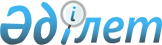 "2010-2012 жылдарға арналған аудандық бюджет туралы" Сарысу аудандық мәслихатының 2009 жылғы 24 желтоқсандағы № 30-5 шешіміне өзгерістер енгізу туралы
					
			Күшін жойған
			
			
		
					Жамбыл облысы Сарысу аудандық мәслихатының 2010 жылғы 13 мамырдағы N 36-2 Шешімі. Жамбыл облысы Сарысу ауданының Әділет басқармасында 2010 жылғы 24 мамырда 94 нөмірімен тіркелді. Күші жойылды - Жамбыл облысы Сарысу аудандық мәслихатының 2011 жылғы 08 маусымдағы № 51-11 Шешімімен      Ескерту. Күші жойылды - Жамбыл облысы Сарысу аудандық мәслихатының 2011.06.08 № 51-11 Шешімімен

      Қазақстан Республикасының 2008 жылғы 4 желтоқсандағы Бюджет кодексінің 106, 109-баптарына, «Қазақстан Республикасындағы жергілікті мемлекеттік басқару және өзін-өзі басқару туралы» Қазақстан Республикасының 2001 жылғы 23 қаңтардағы Заңының 6-бабына және «2010-2012 жылдарға арналған облыстық бюджет туралы» Жамбыл облыстық мәслихатының 2009 жылғы 11 желтоқсандағы № 19–3 шешіміне өзгерістер енгізу туралы» Жамбыл облыстық мәслихатының 2010 жылғы 5 мамырдағы № 24-3 шешіміне (Нормативтік құқықтық актілерді мемлекеттік тіркеу тізілімінде № 1742 болып тіркелген) сәйкес аудандық мәслихат Шешім етті:



      1. «2010-2012 жылдарға арналған аудандық бюджет туралы» Сарысу аудандық мәслихатының 2009 жылғы 24 желтоқсандағы № 30-5 шешіміне (Нормативтік құқықтық актілерді мемлекеттік тіркеу тізілімінде № 6-9-85 болып тіркелген, 2010 жылдың 20 қаңтардағы № 6 аудандық «Сарысу» газетінде жарияланған) келесі өзгерістер енгізілсін:



      1 тармақта:

      1) тармақшадағы «2 954 617» деген сандары «2 954 802» деген сандарымен ауыстырылсын;

      «2 681 110» деген сандары «2 681 295» деген сандарымен ауыстырылсын;

      2) тармақшадағы «2 960 270» деген сандары «2 960 455» деген сандарымен ауыстырылсын.



      Аталған шешімінің 1 және 7-қосымшалары осы шешімінің 1 және 2-қосымшаларына сәйкес жаңа басылымда мазмұндалсын.



      2. Осы шешім Әділет органдарында мемлекеттік тіркелген күннен бастап күшіне енеді және 2010 жылдың 1 қаңтарынан бастап қолданысқа енгізіледі.      Аудандық мәслихат                          Аудандық мәслихат

      сессиясының төрағасы                       хатшысы

      Д. Боханов                                 М. Есмаханов

Сарысу аудандық мәслихатының

2010 жылғы 13 мамырдағы

№ 36-2 шешіміне 1-қосымшаСарысу аудандық мәслихатының

2009 жылғы 24 желтоқсандағы

№ 30-5 шешіміне 1-қосымша 2010 жылға арналған аудандық бюджет

Сарысу аудандық мәслихатының

2010 жылғы 13 мамырдағы

№ 36-2 шешіміне 2-қосымшаСарысу аудандық мәслихатының

2009 жылғы 24 желтоқсандағы

№ 30-5 шешіміне 7-қосымша Ауданның маңызы бар қаланың, кенттің, ауылдық (селоның), ауылдық (селолық) округінің бюджеттік бағдарламаларымың теңгекестенің жалғасы
					© 2012. Қазақстан Республикасы Әділет министрлігінің «Қазақстан Республикасының Заңнама және құқықтық ақпарат институты» ШЖҚ РМК
				СанатыСанатыСанатыСанатыСомасы, мың теңгеСыныбыСыныбыСыныбыСомасы, мың теңгеIшкi сыныбыIшкi сыныбыСомасы, мың теңгеАтауы123451. КІРІСТЕР29548021Салықтық түсімдер25764701Табыс салығы968062Жеке табыс салығы9680603Әлеуметтiк салық991681Әлеуметтік салық9916804Меншiкке салынатын салықтар518571Мүлiкке салынатын салықтар259003Жер салығы101574Көлiк құралдарына салынатын салық150005Бірыңғай жер салығы80005Тауарларға, жұмыстарға және қызметтер көрсетуге салынатын iшкi салықтар65852Акциздер13003Табиғи және басқа ресурстарды пайдаланғаны үшiн түсетiн түсiмдер28004Кәсiпкерлiк және кәсiби қызметтi жүргiзгенi үшiн алынатын алымдар24805Құмар ойын бизнеске салық508Заңдық мәнді іс-әрекеттерді жасағаны және (немесе) құжаттар бергені үшін оған уәкілеттігі бар мемлекеттік органдар немесе лауазымды адамдар алатын міндетті төлемдер32311Мемлекеттік баж32312Салықтық емес түсiмдер1141001Мемлекет меншіктен түсетін кірістер7005Мемлекет меншігіндегі мүлікті жалға беруден түсетін кірістер70002Мемлекеттік бюджеттен қаржыландырылатын мемлекеттік мекемелердің тауарларды (жұмыстарды, қызметтер көрсетуді) өткізуінен түсетін түсімдер101Мемлекеттік бюджеттен қаржыландырылатын мемлекеттік мекемелердің тауарларды (жұмыстарды, қызметтер көрсетуді) өткізуінен түсетін түсімдер1004Мемлекеттік бюджеттен қаржыландырылатын, сондай-ақ Қазақстан Республикасы Ұлттық Банкінің бюджетінен (шығыстар сметасынан) ұсталатын және қаржыландырылатын мемлекеттік мекемелер салатын айыппұлдар, өсімпұлдар, санкциялар, өндіріп алулар80001Мұнай секторы ұйымдарынан түсетін түсімдерді қоспағанда, мемлекеттік бюджеттен қаржыландырылатын, сондай-ақ Қазақстан Республикасы Ұлттық Банкінің бюджетінен (шығыстар сметасынан) ұсталатын және қаржыландырылатын мемлекеттік мекемелер салатын айыппұлдар, 800006Басқа да салықтық емес түсiмдер27001Басқа да салықтық емес түсiмдер27003Негізгі капиталды сатудан түсетін түсімдер445003Жердi және материалдық емес активтердi сату44501Жерді сату23002Материалдық емес активтердi сату21504Трансферттердің түсімдері268129502Мемлекеттiк басқарудың жоғары тұрған органдарынан түсетiн трансферттер26812952Облыстық бюджеттен түсетiн трансферттер2681295Функционалдық топФункционалдық топФункционалдық топФункционалдық топСомасы мың теңгеБюджеттік бағдарламалардың әкiмшiсiБюджеттік бағдарламалардың әкiмшiсiБюджеттік бағдарламалардың әкiмшiсiСомасы мың теңгеБағдарламаБағдарламаСомасы мың теңге123452. ШЫҒЫНДАР296045501Жалпы сипаттағы мемлекеттiк қызметтер161739112Аудан (облыстық маңызы бар қала) мәслихатының аппараты13764001Аудан (облыстық маңызы бар қала) мәслихатының қызметін қамтамасыз ету жөніндегі қызметтер13504004Мемлекеттік органдарды материалдық-техникалық жарақтандыру260122Аудан (облыстық маңызы бар қала) әкімінің аппараты46305001Аудан (облыстық маңызы бар қала) әкімінің қызметін қамтамасыз ету жөніндегі қызметтер39903003Мемлекеттік органдардың ғимараттарын, үй-жайлары және құрылыстарын күрделі жөндеу5000004Мемлекеттік органдарды материалдық-техникалық жарақтандыру1402123Қаладағы аудан, аудандық маңызы бар қала, кент, ауыл (село), ауылдық (селолық) округ әкімінің аппараты71490001Қаладағы аудан, аудандық маңызы бар қаланың, кент, ауыл (село), ауылдық (селолық) округ әкімінің қызметін қамтамасыз ету жөніндегі қызметтер70340023Мемлекеттік органдарды материалдық-техникалық жарақтандыру1150452Ауданның (облыстық маңызы бар қаланың) қаржы бөлімі20402001Аудандық бюджетті орындау және коммуналдық меншікті (облыстық манызы бар қала) саласындағы мемлекеттік саясатты іске асыру жөніндегі қызметтер9405003Салық салу мақсатында мүлікті бағалауды жүргізу931011Коммуналдық меншікке түскен мүлікті есепке алу, сақтау, бағалау және сату10066453Ауданның (облыстық маңызы бар қаланың) экономика және бюджеттік жоспарлау бөлімі9778001Экономикалық саясатты, мемлекеттік жоспарлау жүйесін қалыптастыру мен дамыту және ауданды (облыстық маңызы бар қаланы) баcқару саласындағы мемлекеттік саясатты іске асыру жөніндегі қызметтер977802Қорғаныс636122Аудан (облыстық маңызы бар қала) әкімінің аппараты636005Жалпыға бірдей әскери міндетті атқару шеңберіндегі іс-шаралар63604Бiлiм беру1689037464Ауданның (облыстық маңызы бар қаланың) білім бөлімі124307009Мектепке дейінгі тәрбие ұйымдарының қызметін қамтамасыз ету124307464Ауданның (облыстық маңызы бар қаланың) білім бөлімі1451974003Жалпы білім беру1320909006Балалар мен жеткіншектерге қосымша білім беру131065464Ауданның (облыстық маңызы бар қаланың) білім бөлімі32 411018Кәсіптік оқытуды ұйымдастыру32 411464Ауданның (облыстық маңызы бар қаланың) білім бөлімі80345001Жергіліктті деңгейде білім беру саласындағы мемлекеттік саясатты іске асыру жөніндегі қызметтер9014005Ауданның (облыстық маңызы бар қаланың) мемлекеттiк бiлiм беру мекемелер үшiн оқулықтармен оқу-әдiстемелiк кешендерді сатып алу және жеткiзу19008007Аудандық (қалалық) ауқымдағы мектеп олимпиадаларын және мектептен тыс іс-шараларды өткiзу263011Өңірлік жұмыспен қамту және кадрларды қайта даярлау стратегиясын іске асыру шеңберінде білім беру объектілерін күрделі, ағымдағы жөндеу5206006Әлеуметтiк көмек және әлеуметтiк қамсыздандыру274909123Қаладағы аудан, аудандық маңызы бар қала, кент, ауыл (село), ауылдық (селолық) округ әкімінің аппараты8 821003Мұқтаж азаматтарға үйінде әлеуметтік көмек көрсету8 821451Ауданның (облыстық маңызы бар қаланың) жұмыспен қамту және әлеуметтік бағдарламалар бөлімі248287002Еңбекпен қамту бағдарламасы58392004Ауылдық жерлерде тұратын денсаулық сақтау, білім беру, әлеуметтік қамтамасыз ету, мәдениет және спорт мамандарына отын сатып алуға Қазақстан Республикасының заңнамасына сәйкес әлеуметтік көмек көрсету1620005Мемлекеттік атаулы әлеуметтік көмек12000006Тұрғын үй көмегі70000007Жергілікті өкілетті органдардың шешімі бойынша мұқтаж азаматтардың жекелеген топтарына әлеуметтік көмек3307010Үйден тәрбиеленіп оқытылатын мүгедек балаларды материалдық қамтамасыз ету417001618 жасқа дейінгі балаларға мемлекеттік жәрдемақылар87666017Мүгедектерді оңалту жеке бағдарламасына сәйкес, мұқтаж мүгедектерді міндетті гигиеналық құралдармен қамтамасыз етуге, және ымдау тілі мамандарының, жеке көмекшілердің қызмет көрсету2991019Ұлы Отан соғысындағы Жеңістің 65 жылдығына Ұлы Отан соғысының қатысушылары мен мүгедектерінің жол жүруін қамтамасыз ету254020Ұлы Отан соғысындағы Жеңістің 65 жылдығына Ұлы Отан соғысының қатысушылары мен мүгедектеріне біржолғы материалдық көмекті төлеу7887464Ауданның (облыстық маңызы бар қаланың) білім бөлімі1500008Жергілікті өкілді органдардың шешімі бойынша білім беру ұйымдарының күндізгі оқу нысанында тәрбиеленушілерді қоғамдық көлікте (таксиден басқа) жеңілдікпен жол жүру түрінде әлеуметтік қолдау1500451Ауданның (облыстық маңызы бар қаланың) жұмыспен қамту және әлеуметтік бағдарламалар бөлімі16 301001Жергілікті деңгейде облыстың жұмыспен қамтуды қамтамасыз ету үшін әлеуметтік бағдарламаларды іске асыру саласындағы мемлекеттік саясатты іске асыру жөніндегі қызметтер14 996011Жәрдемақыларды және басқа да әлеуметтік төлемдерді есептеу, төлеу мен жеткізу бойынша қызметтерге ақы төлеу1216022Мемлекеттік органдарды материалдық-техникалық жарақтандыру8907Тұрғын үй-коммуналдық шаруашылық527099458Ауданның (облыстық маңызы бар қаланың) тұрғын үй-коммуналдық шаруашылығы, жолаушылар көлігі және автомобиль жолдары бөлімі11500004Азаматтардың жекелеген санаттарын тұрғын үймен қамтамасыз ету1500031Кондоминиум объектісіне техникалық паспорттар дайындау10000123Қаладағы аудан, аудандық маңызы бар қала, кент, ауыл (село), ауылдық (селолық) округ әкімінің аппараты25000014Елді мекендерді сумен жабдықтауды ұйымдастыру25000458Ауданның (облыстық маңызы бар қаланың) тұрғын үй-коммуналдық шаруашылығы, жолаушылар көлігі және автомобиль жолдары бөлімі317140011Шағын қалаларды жылумен жабдықтауды үздіксіз қамтамасыз ету313000012Сумен жабдықтау және су бөлу жүйесінің қызмет етуі4140467Ауданның (облыстық маңызы бар қаланың) құрылыс бөлімі105550005Коммуналдық шаруашылығын дамыту1000006Сумен жабдықтау жүйесін дамыту104550123Қаладағы аудан, аудандық маңызы бар қала, кент, ауыл (село), ауылдық (селолық) округ әкімінің аппараты65185008Елді мекендерде көшелерді жарықтандыру19338009Елді мекендердің санитариясын қамтамасыз ету15798010Жерлеу орындарын күтіп-ұстау және туысы жоқ адамдарды жерлеу186011Елді мекендерді абаттандыру мен көгалдандыру29863458Ауданның (облыстық маңызы бар қаланың) тұрғын үй-коммуналдық шаруашылығы, жолаушылар көлігі және автомобиль жолдары бөлімі2724018Елді мекендерді абаттандыру мен көгалдандыру272408Мәдениет, спорт, туризм және ақпараттық кеңістiк118035455Ауданның (облыстық маңызы бар қаланың) мәдениет және тілдерді дамыту бөлімі58195003Мәдени-демалыс жұмысын қолдау58195465Ауданның (облыстық маңызы бар қаланың) дене шынықтыру және спорт бөлімі946006Аудандық (облыстық маңызы бар қалалық) деңгейде спорттық жарыстар өткiзу344007Әртүрлi спорт түрлерi бойынша аудан (облыстық маңызы бар қала) құрама командаларының мүшелерiн дайындау және олардың облыстық спорт жарыстарына қатысуы602455Ауданның (облыстық маңызы бар қаланың) мәдениет және тілдерді дамыту бөлімі34354006Аудандық (қалалық) кiтапханалардың жұмыс iстеуi34 354456Ауданның (облыстық маңызы бар қаланың) ішкі саясат бөлімі9318002Газеттер мен журналдар арқылы мемлекеттік ақпараттық саясат жүргізу9318455Ауданның (облыстық маңызы бар қаланың) мәдениет және тілдерді дамыту бөлімі3684001Жергілікті деңгейде тілдерді және мәдениетті дамыту саласындағы мемлекеттік саясатты іске асыру жөніндегі қызметтер3584011Мемлекеттік органдарды материалдық-техникалық жарақтандыру100456Ауданның (облыстық маңызы бар қаланың) ішкі саясат бөлімі7567001Жергілікті деңгейде аппарат, мемлекеттілікті нығайту және азаматтардың әлеуметтік сенімділігін қалыптастыруда мемлекеттік саясатты іске асыру жөніндегі қызметтер4267003Жастар саясаты саласындағы өңірлік бағдарламаларды iске асыру3200007Мемлекеттік органдарды материалдық-техникалық жарақтандыру100465Ауданның (облыстық маңызы бар қаланың) дене шынықтыру және спорт бөлімі3971001Жергілікті деңгейде дене шынықтыру және спорт саласындағы мемлекеттік саясатты іске асыру жөніндегі қызметтер3871008Мемлекеттік органдарды материалдық-техникалық жарақтандыру10010Ауыл, су, орман, балық шаруашылығы, ерекше қорғалатын табиғи аумақтар, қоршаған ортаны және жануарлар дүниесін қорғау, жер қатынастары111654462Ауданның (облыстық маңызы бар қаланың) ауыл шаруашылық бөлімі7 869001Жергілікті деңгейде ауыл шаруашылығы саласындағы мемлекеттік саясатты іске асыру жөніндегі қызметтер6155007Мемлекеттік органдарды материалдық-техникалық жарақтандыру200099Республикалық бюджеттен берілетін нысаналы трансферттер есебінен аудандардың (облыстық маңызы бар қалалардың) бюджеттеріне ауылдық елді мекендер саласының мамандарына әлеуметтік қолдау шараларын іске асыру1514473Ауданның (облыстық маңызы бар қаланың) ветеринария бөлімі7555001Жергілікті деңгейде ветеринария саласындағы мемлекеттік саясатты іске асыру жөніндегі қызметтер4151004Мемлекеттік органдарды материалдық-техникалық жарақтандыру1806005Мал көмінділерінің (биотермиялық шұңқырлардың) жұмыс істеуін қамтамасыз ету348007Қаңғыбас иттер мен мысықтарды аулауды және жоюды ұйымдастыру250008Алып қойылатын және жойылатын ауру жануарлардың, жануарлардан алынатын өнімдер мен шикізаттың құнын иелеріне өтеу1000463Ауданның (облыстық маңызы бар қаланың) жер қатынастары бөлімі4957001Аудан (облыстық маңызы бар қала) аумағында жер қатынастарын реттеу саласындағы мемлекеттік саясатты іске асыру жөніндегі қызметтер4757006Аудандық маңызы бар қалалардың, кенттердiң, ауылдардың (селолардың), ауылдық (селолық) округтердiң шекарасын белгiлеу кезiнде жүргiзiлетiн жерге орналастыру100008Мемлекеттік органдарды материалдық-техникалық жарақтандыру100455Ауданның (облыстық маңызы бар қаланың) мәдениет және тілдерді дамыту бөлімі35900008Өңірлік жұмыспен қамту және кадрларды қайта даярлау стратегиясын іске асыру шеңберінде ауылдарда (селоларда), ауылдық округтерде әлеуметтік жобаларды қаржыландыру35900473Ауданның (облыстық маңызы бар қаланың) ветеринария бөлімі55373011Эпизоотияға қарсы іс-шаралар жүргізу5537311Өнеркәсіп, сәулет, қала құрылысы және құрылыс қызметі7746467Ауданның (облыстық маңызы бар қаланың) құрылыс бөлімі4151001Жергілікті деңгейде құрылыс саласындағы мемлекеттік саясатты іске асыру жөніндегі қызметтер4051018Мемлекеттік органдарды материалдық-техникалық жарақтандыру100468Ауданның (облыстық маңызы бар қаланың) сәулет және қала құрылысы бөлімі3595001Жергілікті деңгейде сәулет және қала құрылысы саласындағы мемлекеттік саясатты іске асыру жөніндегі қызметтер3495005Мемлекеттік органдарды материалдық-техникалық жарақтандыру10012Көлiк және коммуникация8500123Қаладағы аудан, аудандық маңызы бар қала, кент, ауыл (село), ауылдық (селолық) округ әкімінің аппараты7500012Аудандық маңызы бар қалаларда, кенттерде, ауылдарда (селоларда), ауылдық (селолық) округтерде автомобиль жолдарын инфрақұрылымын дамыту3000013Аудандық маңызы бар қалаларда, кенттерде, ауылдарда (селоларда), ауылдық (селолық) округтерде автомобиль жолдарының жұмыс істеуін қамтамасыз ету4500458Ауданның (облыстық маңызы бар қаланың) тұрғын үй-коммуналдық шаруашылығы, жолаушылар көлігі және автомобиль жолдары бөлімі1000023Автомобиль жолдарының жұмыс істеуін қамтамасыз ету100013Басқалар15033469Ауданның (облыстық маңызы бар қаланың) кәсіпкерлік бөлімі4107001Жергілікті деңгейде кәсіпкерлік пен өнеркәсіпті дамыту саласындағы мемлекеттік саясатты іске асыру жөніндегі қызметтер4007005Мемлекеттік органдарды материалдық-техникалық жарақтандыру100452Ауданның (облыстық маңызы бар қаланың) қаржы бөлімі5428012Ауданның (облыстық маңызы бар қаланың) жергілікті атқарушы органының резерві5428453Ауданның (облыстық маңызы бар қаланың) экономика және бюджеттік жоспарлау бөлімі1050003Жергілікті бюджеттік инвестициялық жобалардың және концессиялық жобалардың техникалық-экономикалық негіздемелерін әзірлеу және оған сараптама жүргізу1050458Ауданның (облыстық маңызы бар қаланың) тұрғын үй-коммуналдық шаруашылығы, жолаушылар көлігі және автомобиль жолдары бөлімі4448001Жергілікті деңгейде тұрғын үй-коммуналдық шаруашылығы, жолаушылар көлігі және автомобиль жолдары саласындағы мемлекеттік саясатты іске асыру жөніндегі қызметтер4348014Мемлекеттік органдарды материалдық-техникалық жарақтандыру10015Трансферттер46067452Ауданның (облыстық маңызы бар қаланың) қаржы бөлімі46067006Нысаналы пайдаланылмаған (толық пайдаланылмаған) трансферттерді қайтару415020Бюджет саласындағы еңбекақы төлеу қорының өзгеруіне байланысты жоғары тұрған бюджеттерге берілетін ағымдағы нысаналы трансферттер456523. ТАЗА БЮДЖЕТТІК КРЕДИТ БЕРУ1072510Ауыл, су, орман, балық шаруашылығы, ерекше қорғалатын табиғи аумақтар, қоршаған ортаны және жануарлар дүниесін қорғау, жер қатынастары10725462Ауданның (облыстық маңызы бар қаланың) ауыл шаруашылық бөлімі10725008Ауылдық елді мекендердің әлеуметтік саласының мамандарын әлеуметтік қолдау шараларын іске асыру үшін жергілікті атқарушы органдарға берілетін бюджеттік кредиттер107255Бюджеттік кредиттерді өтеу001Бюджеттік кредиттерді өтеу01Мемлекеттік бюджеттен берілген бюджеттік кредиттерді өтеу04. ҚАРЖЫ АКТИВТЕРІМЕН ЖАСАЛАТЫН ОПЕРАЦИЯЛАР БОЙЫНША САЛЬДО05. БЮДЖЕТ ТАПШЫЛЫҒЫ (профициті)-163786. БЮДЖЕТ ТАПШЫЛЫҒЫН ҚАРЖЫЛАНДЫРУ (профицитін пайдалану)163787Қарыздар түсімі10725002Қарыз алу келісім-шарттары10725003Ауданның (облыстық маңызы бар қаланың) жергілікті атқарушы органы алатын қарыздар1072516Қарыздарды өтеу08001002Бюджет қаражаты қалдықтарының қозғалысы5653Қаладағы аудан, аудандық маңызы бар қала, кент, ауыл (село), ауылдық (селолық) округ әкімінің аппараттарының атауыБағдарламалар атауыБағдарламалар атауыБағдарламалар атауыБағдарламалар атауыБағдарламалар атауыБағдарламалар атауыБағдарламалар атауыБағдарламалар атауыБағдарламалар атауыБағдарламалар атауыБағдарламалар атауыБағдарламалар атауыБағдарламалар атауыБағдарламалар атауыБағдарламалар атауыҚаладағы аудан, аудандық маңызы бар қала, кент, ауыл (село), ауылдық (селолық) округ әкімінің аппараттарының атауы001 "Қаладағы ауданның, аудандық маңызы бар қаланың, кенттің, ауылдың (селоның), ауылдық (селолық) округтің әкімі аппаратының қызметін қамтамасыз ету"001 "Қаладағы ауданның, аудандық маңызы бар қаланың, кенттің, ауылдың (селоның), ауылдық (селолық) округтің әкімі аппаратының қызметін қамтамасыз ету"001 "Қаладағы ауданның, аудандық маңызы бар қаланың, кенттің, ауылдың (селоның), ауылдық (селолық) округтің әкімі аппаратының қызметін қамтамасыз ету"023 "Мемлекеттік органдарды материалдық-техникалық жарақтандыру"023 "Мемлекеттік органдарды материалдық-техникалық жарақтандыру"023 "Мемлекеттік органдарды материалдық-техникалық жарақтандыру"003 "Мұқтаж азаматтарға үйінде әлеуметтік көмек көрсету"003 "Мұқтаж азаматтарға үйінде әлеуметтік көмек көрсету"003 "Мұқтаж азаматтарға үйінде әлеуметтік көмек көрсету"008 "Елді мекендерде көшелерді жарықтандыру"008 "Елді мекендерде көшелерді жарықтандыру"008 "Елді мекендерде көшелерді жарықтандыру"009 "Елді мекендердің санитариясын қамтамасыз ету"009 "Елді мекендердің санитариясын қамтамасыз ету"009 "Елді мекендердің санитариясын қамтамасыз ету"Қаладағы аудан, аудандық маңызы бар қала, кент, ауыл (село), ауылдық (селолық) округ әкімінің аппараттарының атауы2010 жыл2011 жыл2012 жыл2010 жыл2011 жыл2012 жыл2010 жыл2011 жыл2012 жыл2010 жыл2011 жыл2012 жыл2010 жыл2011 жыл2012 жылЖаңатас қаласы әкімінің аппараты162441718418541250488859526662180412310248515748212228Байқадам ауылдық округінің аппараты9203101031098610010451236138145026928950108116Жайылма ауылдық округінің аппараты586260966596100535638719137147158161173Жаңарық ауылдық округінің аппараты512454285903100419501561150161173Жанаталап ауылдық округінің аппараты541356646148100551662741100108116Игілік ауылдық округінің аппараты55695756626410097211631302100108116Тоғызкент ауылдық округінің аппараты551757686257100411492550100108116108116Қамқалы ауылдық округінің аппараты610758736375100808692161173Түркістан ауылдық округінің аппараты581659936516100100108116Досбол ауылдық округінің аппараты548556586135100808692108116Барлығы:70340735237972111500088211064411916193383491375315798858922Қаладағы аудан, аудандық маңызы бар қала, кент, ауыл (село), ауылдық (селолық) округ әкімінің аппараттарының атауыБағдарламалар атауыБағдарламалар атауыБағдарламалар атауыБағдарламалар атауыБағдарламалар атауыБағдарламалар атауыБағдарламалар атауыБағдарламалар атауыБағдарламалар атауыБағдарламалар атауыБағдарламалар атауыБағдарламалар атауыБағдарламалар атауыБағдарламалар атауыБағдарламалар атауыҚаладағы аудан, аудандық маңызы бар қала, кент, ауыл (село), ауылдық (селолық) округ әкімінің аппараттарының атауы010 "Жерлеу орындарын күтіп-ұстау және туысы жоқ адамдарды жерлеу"010 "Жерлеу орындарын күтіп-ұстау және туысы жоқ адамдарды жерлеу"010 "Жерлеу орындарын күтіп-ұстау және туысы жоқ адамдарды жерлеу"011 "Елді мекендерді абаттандыру мен көгалдандыру"011 "Елді мекендерді абаттандыру мен көгалдандыру"011 "Елді мекендерді абаттандыру мен көгалдандыру"012 "Аудандық маңызы бар қалаларда, кенттерде, ауылдарда (селоларда), ауылдық (селолық) округтерде автомобиль жолдарын инфрақұрылымын дамыту"012 "Аудандық маңызы бар қалаларда, кенттерде, ауылдарда (селоларда), ауылдық (селолық) округтерде автомобиль жолдарын инфрақұрылымын дамыту"012 "Аудандық маңызы бар қалаларда, кенттерде, ауылдарда (селоларда), ауылдық (селолық) округтерде автомобиль жолдарын инфрақұрылымын дамыту"013 "Аудандық маңызы бар қалаларда, кенттерде, ауылдарда (селоларда), ауылдық (селолық) округтерде автомобиль жолдарының жұмыс істеуін қамтамасыз ету"013 "Аудандық маңызы бар қалаларда, кенттерде, ауылдарда (селоларда), ауылдық (селолық) округтерде автомобиль жолдарының жұмыс істеуін қамтамасыз ету"013 "Аудандық маңызы бар қалаларда, кенттерде, ауылдарда (селоларда), ауылдық (селолық) округтерде автомобиль жолдарының жұмыс істеуін қамтамасыз ету"014 "Елді мекендерді сумен жабдықтауды ұйымдастыру"014 "Елді мекендерді сумен жабдықтауды ұйымдастыру"014 "Елді мекендерді сумен жабдықтауды ұйымдастыру"Қаладағы аудан, аудандық маңызы бар қала, кент, ауыл (село), ауылдық (селолық) округ әкімінің аппараттарының атауы2010 жыл2011 жыл2012 жыл2010 жыл2011 жыл2010 жыл2011 жыл2012 жыл2010 жыл2011 жыл2010 жыл2011 жыл2012 жыл2010 жыл2011 жылЖаңатас қаласы әкімінің аппараты1641761902936330004500Байқадам ауылдық округінің аппараты22242525015000Жайылма ауылдық округінің аппараты5010000Жаңарық ауылдық округінің аппараты50Жанаталап ауылдық округінің аппараты50Игілік ауылдық округінің аппаратыТоғызкент ауылдық округінің аппаратыҚамқалы ауылдық округінің аппаратыТүркістан ауылдық округінің аппараты50Досбол ауылдық округінің аппараты50Барлығы:18620021529863003000004500002500000